 Premi EMAS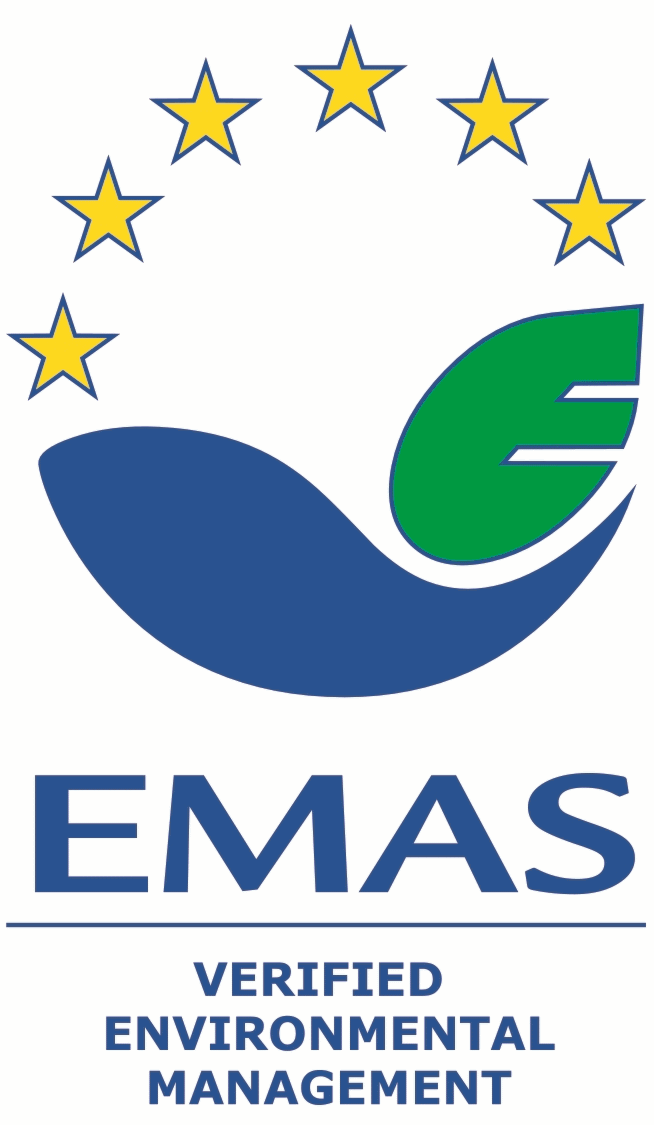 Modello di domanda & Foglio informativoEMAS come motore del cambiamento _____________________________________________________________________ Per maggiori informazioni: http://ec.europa.eu/environment/emas/emas_for_you/emas_awards_en.htm foglio informativoIntroduzioneIl Premio EMAS europeo rappresenta il più prestigioso riconoscimento attribuito nell’ambito della gestione ambientale ed è stato presentato alle organizzazioni registrate EMAS pressoché ogni anno a partire dal 2005. Dal 2015 le premiazioni si tengono con cadenza biennale, alternandosi ai Premi alle imprese europee per l’ambiente (European Business Awards for the Environment - EBAE). I premi EMAS sono stati istituiti dalla Commissione Europea e ne sono insignite le organizzazioni registrate EMAS che presentano prestazioni ambientali eccellenti. Tema di quest’annoPer l’edizione di quest’anno dei Premi EMAS, il Forum degli Organismi Competenti e la Commissione Europea hanno deciso di premiare i risultati conseguiti da quelle organizzazioni registrate EMAS che abbiano implementato EMAS come motore del cambiamento verso una transizione sostenibile realizzata mediante una visione olistica a lungo termine per un impatto positivo sullo sviluppo sostenibile tutto.EMAS costituisce un essenziale strumento di politica ambientale che contribuisce al raggiungimento degli Obiettivi dell’Accordo di Parigi nonché al raggiungimento degli Obiettivi dello Sviluppo Sostenibile. Mediante l’applicazione sistematica di processi di gestione ambientale, le organizzazioni registrate EMAS si collocano senz’altro all’avanguardia nella concretizzazione di una transizione sostenibile. Per tale ragione, l’UE auspica che vengano identificate le strategie ed i provvedimenti migliori adottati dalle organizzazioni registrate EMAS, incrementandone la visibilità al fine di promuoverne la replicabilità in tutta Europa. Ammissibilità delle candidaturePossono candidarsi le organizzazioni registrate EMAS appartenenti alle seguenti categorie:Micro- e piccole imprese del settore privato Medie imprese del settore privato Grandi imprese del settore privato Micro- e piccole organizzazioni del settore pubblico Medie e grandi organizzazioni del settore pubblico I candidati afferenti ad una delle suddette categorie sono selezionati a livello nazionale dai relativi Organismi Competenti.Le organizzazioni che abbiano vinto il Premio EMAS nell’ultima edizione non possono candidarsi per i Premi EMAS 2019.Le candidature sono da ritenersi ammissibili a condizione che l’organizzazione sia in grado di dimostrare che: nel periodo di validità della registrazione EMAS, siano state attuate misure ed iniziative orientate alla transizione sostenibile. Un’organizzazione è da ritenersi idonea a presentare la propria candidatura anche laddove tali misure ed iniziative siano state avviate prima della registrazione EMAS;all’interno della propria dichiarazione ambientale, vi sia un rimando conclusivo alle misure ed iniziative volte ad una transizione sostenibile ovvero al piano complessivo che includa tali misure ed iniziative.Dal momento che il concetto di transizione sostenibile costituisce una sfida ambiziosa relativamente recente nella pratica aziendale, l’UE è alla ricerca di iniziative e sforzi che sebbene in fase ancora embrionale si rivelino promettenti per la concretizzazione di un tale cambiamento sostenibile. Pertanto, Vi invitiamo a compilare i criteri sottostanti che riteniate pertinenti alle attività della Vostra organizzazione. Non è necessario completare tutti i criteri tuttavia si prega di attenersi alla distribuzione dei punti come di seguito indicata. Giuria I candidati al Premio EMAS degli Stati Membri verranno valutati da una Giuria indipendente dei Premi EMAS composta da rinomati esperti nel campo di EMAS e della Transizione Sostenibile. Sarà inoltre presente nella giuria, quale membro, un rappresentante di una delle organizzazioni recentemente insignite del Premio EMAS.Criteri di assegnazione del Premio per misure di economia circolare correlate alla prestazione ambientaleNel compilare la domanda di partecipazione, si prega di indicare la/le pagina/e della propria dichiarazione ambientale nelle quali siano illustrate l’iniziativa o il conseguimento che l’organizzazione vorrebbe evidenziare.I principali criteri portanti per l’assegnazione dei Premi EMAS, di seguito illustrati, si focalizzano su differenti aspetti di una Transizione Sostenibile nell’ambito dell’implementazione di EMAS.Criteri di assegnazione del Premio EMAS perEMAS come motore del cambiamento (max 100 punti)Sviluppo ed implementazione di una strategia volta a promuovere il cambiamento sostenibile (max 25 punti)Nell’ambito di questo criterio di assegnazione, si prega di spiegare come ed in quale misura la Vostra organizzazione abbia attuato una strategia capace di contribuire a rendere più sostenibili le attività o il modello aziendale dell’organizzazione stessa nonché di promuovere un cambiamento sostenibile del Vs. ambiente professionale. Un modello aziendale identifica l’insieme di valori che l’azienda si propone di perseguire, le tipologie di clienti finali, i canali di distribuzione, i rapporti con la clientela, le capacità essenziali, la rete di partner nonché la struttura dei costi e dei ricavi. Le aziende e le altre organizzazioni che hanno modificato il loro modello aziendale sulla base di opportunità e considerazioni sulla sostenibilità e di natura ambientale rappresentano modelli di riferimento per le altre aziende ed organizzazioni.È possibile argomentare rispondendo ad una o più delle seguenti domande:In che modo la Vs. organizzazione ha preso in considerazione i principi/la visione finalizzati al cambiamento sostenibile? Disponete di norme/linee-guida/strategia aziendali che includano aspetti connessi al processo di trasformazione sostenibile? La Vs. organizzazione sta prendendo in considerazione l’opportunità di ridurre in futuro il proprio impatto ambientale? State valutando in che misura le problematiche ambientali possano condizionare il futuro del Vs. modello aziendale/organizzativo? La Vs. strategia include gli aspetti correlati alla efficacia ed efficienza delle risorse (mediante adesione ad EMAS)?Quanto è importante EMAS per la Vs. attività aziendale principale? Che ruolo svolge in tale ambito? Il sistema di gestione ambientale ha contribuito a migliorare anche altri indicatori nella Vs. organizzazione oltre a quelli più specificatamente correlati ad EMAS? EMAS influisce sulla Vs. strategia aziendale?La Vs. organizzazione implementa azioni volte alla riduzione della resistenza al cambiamento da parte dell’organizzazione stessa? Si prega di fornire una descrizione al riguardo. In quale misura la/le iniziativa/e è/sono in linea con la visione e la politica ambientali della Vs. organizzazione così come delineate nell’ambito di EMAS? Si prega di spiegare. Impatto sostenibile/ambientale positivo della/e iniziativa/e/dei progetti (max 40 punti) Nell’ambito di questo criterio di assegnazione, si prega di spiegare con quali modalità ed in quale misura abbiate sviluppato o implementato iniziative/progetti che abbiano generato un impatto ambientale positivo o abbiano indotto un cambiamento sostenibile.È possibile argomentare rispondendo ad una o più delle seguenti domande:Per quali ragioni la Vs. organizzazione ha deciso di implementare l’iniziativa/il progetto? All’interno della Vs. organizzazione, l’idea dell’iniziativa/del progetto è scaturita dai vertici verso il basso o viceversa? Qual era l’obiettivo iniziale dell’iniziativa/progetto? L’obiettivo è mutato nel corso dell’implementazione? L’iniziativa/il progetto era nuovo/innovativo? Quali erano gli elementi innovativi dell’iniziativa/del progetto? I dipendenti e le parti interessate sono state coinvolte nelle fasi di pianificazione ed implementazione dell’iniziativa/progetto? In che modo? Quali capacità sono necessarie per implementare l’iniziativa/il progetto? Quale è stato l’impatto positivo sulla Vs. organizzazione raggiunto mediante l’iniziativa/il progetto? E quale l’impatto positivo al di fuori della Vs. organizzazione? L’iniziativa/il progetto ha avuto un impatto positivo sull’evoluzione degli indicatori specifici di settore o degli indicatori–chiave di EMAS all’interno della Vs. organizzazione? Spiegare in che modo ed in quale misura. L’iniziativa/il progetto ha contribuito agli obiettivi di riduzione delle emissioni di CO2, agli Obiettivi di Sviluppo Sostenibile, all’Economia Circolare o ad altri/e pertinenti sviluppi/politiche sostenibili nella Vs. organizzazione o regione? Ove possibile, quantificare il raggiungimento di tali obiettivi. Impatto sulle parti interessate e rilevanza della/le iniziativa/e (max 35 punti)Talvolta, il principale effetto positivo che un’organizzazione può ottenere è quello di coinvolgerne altre per poter collaborare, lavorare in sinergia, essere allineate allo scopo di attuare un sostanziale cambiamento in un settore, sul territorio, nella società ecc.  Nell’ambito di questo criterio di assegnazione, si prega di spiegare con quali modalità ed in quale/che misura la/le iniziativa/e abbia/no determinato un impatto positivo sulle parti interessate, come abbia/no influenzato il loro comportamento, il modello di produzione/consumo o l’approccio alle questioni correlate alla sostenibilità.Nel considerarne la rilevanza, dovreste tener conto della capacità della/le iniziativa/e di creare una nuova prospettiva, di indurre un processo di trasformazione e di dare valore aggiunto alla società nella sua totalità. In che modo la Vs. organizzazione ha implementato azioni volte a ridurre la resistenza delle parti interessate al cambiamento? Potete prendere in considerazione una o più parti interessate in base all’iniziativa (fornitori, appaltatori, dipendenti, clienti, organizzazioni affini ecc.). In che modo l’iniziativa ha cambiato la cultura della Vs. organizzazione?Qual è stato l’impatto sulle parti interessate? La Vs. organizzazione sta promuovendo EMAS o il miglioramento della prestazione sugli indicatori-chiave di EMAS? Disponete delle capacità necessarie per influire sul percorso verso il cambiamento sostenibile delle parti interessate?La Vs. organizzazione è stata fonte di ispirazione per altre? Descrivere in che modo.La Vs. organizzazione è stata in grado di contribuire ad una sfida (ambientale) locale, regionale o globale? Descrivere in che modo. modello di domanda
(con 3-5 pagg. max contenenti informazioni descrittive aggiuntive (ARIAL 11))INFORMAZIONI SULL’ORGANIZZAZIONE CANDIDATASi prega di indicare per quale delle seguenti categorie dei Premi EMAS si vuole concorrere: Per ciascun paese, lo/gli Organismo/i competente/i nazionale/i può/possono presentare la candidatura di un’organizzazione afferente a ciascuna delle seguenti tre categorie: Nome dell’organizzazione:Nominativo del referente:E-mail:Recapito telefonico:Indirizzo:Nazione/paese: Numero di registrazione EMAS:Si prega di indicare eventuali partecipazioni ad edizioni precedenti del premio EMAS:      Sì                             NoIn caso affermativo, si prega di specificare lo/gli anno/i di partecipazione: ________________Categoria/e di partecipazione: _____________Qualora applicabile, quale posizione in graduatoria ha raggiunto l’organizzazione nell’ambito del concorso a livello nazionale? VincitoreCandidatoAmbiti ai quali sta contribuendo la Vs. organizzazione (è possibile barrare più di un ambito): INFORMAZIONI DESCRITTIVE SUI CRITERI DI ASSEGNAZIONE DEL PREMIOSi prega di indicare la/le pagina/e della Vs. dichiarazione ambientale nella/e quale/i vengano illustrati l’iniziativa o l’obiettivo che si intenda evidenziare.Principali criteri di assegnazione del Premio EMAS (max 100 punti)Sviluppo ed implementazione di iniziativa/e volta/e a promuovere il cambiamento sostenibile (25 punti)Fornire una descrizione in inglese delle modalità e della misura in cui la Vs. organizzazione abbia implementato una strategia in grado di contribuire ad una maggiore sostenibilità delle proprie attività o del relativo modello aziendale ed abbia favorito un cambiamento sostenibile del proprio ambiente professionale, adottando ad esempio una strategia aziendale, un codice di comportamento, applicando principi di cooperazione, piani di sviluppo aziendale, organizzando seminari sul cambiamento sostenibile destinati ai propri dipendenti. Si prega di integrare quanto sopra con dettagliate informazioni aggiuntive ritenute utili per illustrare le azioni implementate dalla Vs. organizzazione in relazione al presente criterio di assegnazione.…………………………………………………………………………………………………………………………….…………………………………………………………………………………………………………………………….…………………………………………………………………………………………………………………………….…………………………………………………………………………………………………………………………….(Ove necessario, si prega di utilizzare una/ pagina/e separata/e e di limitare i propri contributi a 1000 parole circa)Impatto sostenibile/ambientale positivo della/e iniziativa/e/progetti (max 40 punti)Fornire una descrizione in inglese delle modalità e della misura in cui la Vs. organizzazione abbia sviluppato o implementato iniziativa/e/progetti che abbiano generato un impatto ambientale positivo o abbiano costituito un incentivo per il cambiamento sostenibile. Si prega di integrare quanto sopra con dettagliate informazioni aggiuntive ritenute utili per illustrare le azioni implementate dalla Vs. organizzazione in relazione al presente criterio di assegnazione. La/le iniziativa/e dovrebbe/ro riguardare non solo i processi interni ma anche le attività svolte dalle parti interessate esterne quali fornitori, clienti o addetti alla gestione finale del prodotto/servizio.…………………………………………………………………………………………………………………………….…………………………………………………………………………………………………………………………….…………………………………………………………………………………………………………………………….…………………………………………………………………………………………………………………………….(Ove necessario, si prega di utilizzare una/ pagina/e separata/e e di limitare i propri contributi a 1000 parole circa)Impatto sulle parti interessate e rilevanza della/le iniziativa/e (max 35 punti) Fornire una descrizione in inglese delle modalità e della misura in cui la/le iniziativa/e abbia/no generato un impatto positivo sulle parti interessate, ne abbia/no influenzato il comportamento, come abbia/no influito sul modello di produzione/consumo o sull’approccio alle tematiche correlate alla sostenibilità. Si prega di fornire ulteriori dettagliate informazioni ritenute utili ai fini dell’illustrazione delle azioni intraprese dalla VS. organizzazione in relazione al presente criterio di assegnazione. …………………………………………………………………………………………………………………………….…………………………………………………………………………………………………………………………….…………………………………………………………………………………………………………………………….…………………………………………………………………………………………………………………………….(Ove necessario, si prega di utilizzare una/ pagina/e separata/e e di limitare i propri contributi a 1000 parole circa)Organizzazioni del settore privato: Organizzazioni del settore privato: Micro e piccole imprese private: micro o piccole imprese con meno di 50 addetti ed un fatturato annuo non superiore a 10 milioni €. Medie imprese private: medie imprese con meno di 250 addetti, un fatturato annuo non superiore a 50 milioni € e/o un bilancio annuale non superiore a 43 milioni €.  Grandi imprese private: grandi imprese con oltre 250 addetti ed un fatturato annuo superiore a 50 milioni € e/o un bilancio annuale superiore a 43 milioni €.Organizzazioni del settore pubblico:Organizzazioni del settore pubblico:Micro e piccole organizzazioni pubbliche: micro o piccole organizzazioni pubbliche che gestiscono meno di 10.000 abitanti e/o impiegano meno di 250 addetti, con un fatturato annuo non superiore a 50 milioni € e/o un bilancio annuale non superiore a 43 milioni €.  Medie e grandi organizzazioni pubbliche: medie o grandi organizzazioni che gestiscono 10.000 o più abitanti e/o impiegano più di 250 addetti, con un fatturato annuo superiore a 50 milioni € e/o un bilancio annuale superiore a 43 milioni €.Reperimento ed acquisizione di servizi/prodotti sostenibiliSviluppo, produzione e fornitura di servizi/prodotti/modelli aziendali sostenibiliProduzione efficiente delle risorse e processi di distribuzione Smaltimento dei rifiuti, riciclo e simbiosi industriale 